 open when you are  waiting for the Fireworks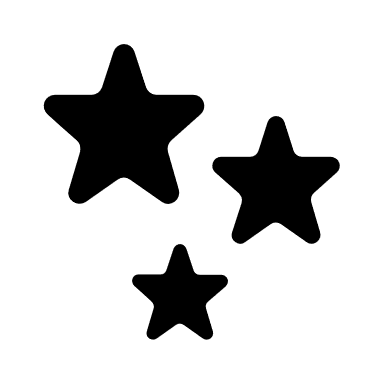  open when you are  waiting for Fantasmic!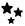  open when you are  waiting for World of ColorCustomer NameStreet AddressAddress 2City, ST  ZIP CodeCustomer NameStreet AddressAddress 2City, ST  ZIP Codeopen when you are  waiting at the front gateopen when find a pressed  penny machine open when you are in a store Customer NameStreet AddressAddress 2City, ST  ZIP CodeCustomer NameStreet AddressAddress 2City, ST  ZIP Code open when you are  waiting in a long lineopen when you feel a rumbly-in-your-tumblyopen when you spot a  character Customer NameStreet AddressAddress 2City, ST  ZIP CodeCustomer NameStreet AddressAddress 2City, ST  ZIP Codeopen before you get on  Splash Mountain open before you get on    Grizzly River Run open before “Mickey & the Magical Map”ustomer NameStreet AddressAddress 2City, ST  ZIP CodeCustomer NameStreet AddressAddress 2City, ST  ZIP Codeopen when you are sitting down to eatopen when you spot  cotton candy open when you spot a  churro cart Customer NameStreet AddressAddress 2City, ST  ZIP CodeCustomer NameStreet AddressAddress 2City, ST  ZIP Codeopen when you spot an  ice cream cart 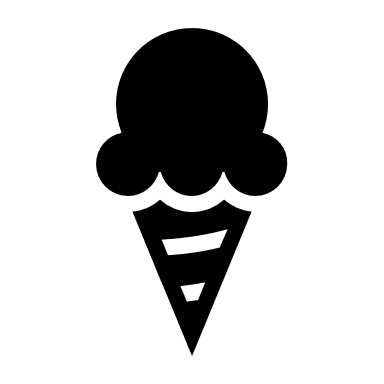 open when you get to  Cars Land open when it’s   sunny out  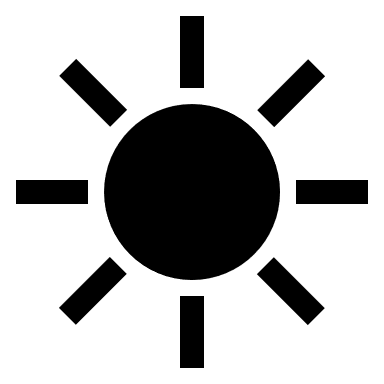 Customer NameStreet AddressAddress 2City, ST  ZIP CodeCustomer NameStreet AddressAddress 2City, ST  ZIP Codeopen when you _______________________open when you get to _______________________open before you  _______________________Customer NameStreet AddressAddress 2City, ST  ZIP CodeCustomer NameStreet AddressAddress 2City, ST  ZIP Codeopen when you _______________________open when you get to _______________________open before you  _______________________Customer NameStreet AddressAddress 2City, ST  ZIP CodeCustomer NameStreet AddressAddress 2City, ST  ZIP Codeopen when you are _______________________open when you spot _______________________open when  _______________________Customer NameStreet AddressAddress 2City, ST  ZIP CodeCustomer NameStreet AddressAddress 2City, ST  ZIP Codeopen when you are _______________________open when you spot _______________________open when  _______________________Customer NameStreet AddressAddress 2City, ST  ZIP CodeCustomer NameStreet AddressAddress 2City, ST  ZIP Code